اتفاق المستوى الميداني بين 
برنامج الغذاء العالمي (WFP) و
[Insert full legal name of the NGO] فيما يتعلق بتنفيذ برنامج المساعدة التابع لبرنامج الأغذية العالمي:[Limited Emergency Operation/ Country Strategic Plan / Interim Country Strategic Plan/Transitional Interim Country Strategic Plan] – ("العملية")تم إبرام اتفاق المستوى الميداني هذا بين:برنامج الأغذية العالمي، وهو برنامج فرعي مستقل مشترك بين الأمم المتحدة ومنظمة الأمم المتحدة للأغذية والزراعة، ومقره في روما، إيطاليا، ويعمل من خلال مكتبه القطري [insert name of the country]، وعنوانه [insert full address of the Country Office] ("برنامج الأغذية العالمي")؛ و [Insert full legal name of the NGO]، وهي منظمة غير حكومية وغير ربحية وغير سياسية ولها مكاتب في [insert full address of the NGO in the country of the Operation] ("الشريك المتعاون"؛ ويُشار إلى كل من برنامج الأغذية العالمي والشريك المتعاون باسم "الطرف"، وبشكل جماعي باسم"الأطراف").وثائق الاتفاق وترتيب الأولويةيشكل اتفاق المستوى الميداني هذه، جنبًا إلى جنب مع الشروط والملاحق القياسية التالية، والتي أُدرجت جميعها جميعًا صراحةً في هذا الاتفاق بالإشارة إليها، الاتفاق الكامل بين الطرفين ("الاتفاق"). يُقصد باتفاق المستوى الميداني وشروطه وملاحقه القياسية أن تكون مكملة لبعضها البعض، ولكن في حالة وجود غموض أو تباين أو تناقض فيما بينها، فيجب أن يكون ترتيب أولوياتها هو الترتيب نفسه الوارد أدناه. اتفاقية التعاون الميداني هذه؛الشروط العامة لاتفاقية التعاون الميداني لبرنامج الأغذية العالمي [FLA.2022.Sep.AR]؛الشروط الخاصة المختارة لاتفاقية التعاون الميداني هذه لبرنامج الأغذية العالمي:  توزيع الطعام [FLA 2022.Sep.AR] أنشطة توزيع النقود [FLA 2022 Sep.AR] تسييل القسائم [FLA 2022.Sep.AR] تنفيذ ورصد أنشطة النقود والقسائم [FLA 2022.Sep.EN]المعايير البيئية والاجتماعية لبرنامج الأغذية العالمي والضمانات البيئية والاجتماعية لأنشطة برنامج الأغذية العالمي؛خطاب التفويض (المرفق 4 أ) والملحق (المرفق 4 ب)؛  خطة العمليات (المرفق 1)؛الميزانية (المرفق 3)؛اقتراح المشروع (المرفق 2)؛إعلان شرف إلزامي (المرفق 5)؛نشرة الأمين العام؛ تدابير خاصة للحماية من الاستغلال الجنسي والاعتداء الجنسي (المرفق 6).من خلال التوقيع على اتفاقية التعاون الميداني، يُقرّ "الشريك المتعاون" بأنه على دراية بمحتوى الشروط القياسية والملحقات لاتفاقية التعاون الميداني هذه. إذا لم تعمل أي روابط في هذا المستند، يرجى نسخ الرابط ولصقه في متصفحك.تاريخ الدخول حيز النفاذ والمدةيدخل الاتفاق حيز التنفيذ في تاريخ توقيع الطرف الأخير عليها ("تاريخ الدخول حيز النفاذ") وستظل سارية المفعول حتى [Enter date]، ما لم يتم إنهاؤها في وقت سابق وفقًا للمادة 17 من الشروط العامة لاتفاق المستوى الميداني لبرنامج الأغذية العالمي. المدفوعات تُدفع المدفوعات لبرنامج الأغذية العالمي في حسابه المصرفي المحدد أدناه: [Insert WFP’s Bank Account]المرفق 1: خطة العملياتجدول الملخصتركيز الشريك المتعاون[Insert narrative (NB: this and the following sections should provide a detailed description of the collaboration between WFP and the Cooperating Partner. The focus should be on what each specific Cooperating Partner is expected to do, not on the Operation as a whole)].التغطية المتوقعة[Insert]الأهداف الخاصة[Insert objectives - description, quantity, specifications, particular modalities]المخرجات المتوقعة[Insert milestones]الإبلاغالمرفق 2: اقتراح المشروع[Paste the Project Proposal here] المرفق 3: الميزانية[Paste the FLA Budget Summary Sheet here] المرفق 4أ: خطاب التفويض يهتم بـ: الاتفاق بين [NGO] ("الشريك المتعاون") وبرنامج الأغذية العالمي لتنفيذ [Operation’s details]. نحن، [CP fundraising offic] منظمة تابعة غير حكومية وغير ربحية وغير سياسية لها مكاتب في [Insert full address of the NGO in the country of the Operation] بموجب هذا نقر ونوافق على تحمل المسؤولية المشتركة والتضامن عن جميع التزامات "الشريك المتعاون" بموجب الاتفاق المذكور أعلاه. ونعطي بموجب هذا السلطة الكاملة لـ[CP field office] للدخول في هذا الاتفاق نيابةً عنا. [CP fundraising office] مسجل بموجب قوانين [country] وله مكاتب في [Insert location].[Insert full legal name of the NGO]، منظمة غير حكومية وغير ربحية وغير سياسية، لها مكاتب في [insert full address of the NGO fundraising office]. الاسم: اللقب: التاريخ: المرفق 4 ب: ملحق  بصرف النظر عن أي شيء آخر هنا يتعارض مع ذلك، فإن "الشريك المتعاون" يُعرَّف على أنه "[CP field office] و[CP fundraising office 1] و[CP fundraising office 2] والمنظمات غير الحكومية المنتسبة وغير الهادفة للربح وغير السياسية، وكل منها تقر وتوافق على أن تكون مسؤولة بشكل مشترك ومنفرد عن جميع التزامات "الشريك المتعاون" بموجب هذا الاتفاق. [CP fundraising office 1] and [CP fundraising office 2] منحا السلطة الكاملة لـ[CP field office] للدخول في هذا الاتفاق نيابةً عنهم بموجب خطابات التفويض المؤرخة في __________ و__________.[CP field office] مسجل بموجب قوانين [field country] وله مكاتب في _________________.  [Insert full legal name of the NGO] ومنظمة غير حكومية وغير ربحية وغير سياسية ولها مكاتب في [insert full address of the NGO in the country of the Operation]. الاسم: اللقب:                                                       التاريخ: المرفق 5: إعلان الشرف الإلزامييُطلب من جميع الشركاء تزويد برنامج الأغذية العالمي بنسخة موقعة من إعلان الشرف الإلزامي قبل التوقيع على تقرير التقييم الميداني. ويمكن الاطلاع على الإعلان في هذا الرابط:إعلان الشرف الإلزاميالمرفق 6: نشرة الأمين العام؛ تدابير خاصة للحماية من الاستغلال الجنسي والاعتداء الجنسيST/SGB/2003/13نشرة اﻷمين العامتدابير خاصة للحماية من الاستغلال الجنسي والاعتداء الجنسيمنعًا لحالات الاستغلال الجنسي والاعتداء الجنسي ومواجهتها، ومراعاةً لقرار الجمعية العامة 57/306 المؤرخ في 15 نيسان/أبريل 2003 والمعنون "التحقيق في قيام عاملين في مجال المساعدة الإنسانية بالاستغلال الجنسي للاجئين في غرب أفريقيا"، يُصدر الأمين العام بالتشاور مع الرؤساء التنفيذيين للهيئات والبرامج المدارة بصورة مستقلة التابعة للأمم المتحدة ما يلي:القسم الأولالتعريفاتلأغراض هذا النشرة، فإن مصطلح "الاستغلال الجنسي" يعني أي إساءة استغلال فعلية أو محاولة إساءة استغلال لحالة ضعف أو لتفاوت في النفوذ أو للثقة من أجل تحقيق مآرب جنسية، مما يشمل على سبيل المثال لا الحصر، تحقيق كسب مالي أو اجتماعي أو سياسي من الاستغلال الجنسي لطرف آخر. وبالمثل، فإن "الاعتداء الجنسي" يعني التعدي البدني الفعلي ذي الطابع الجنسي أو التهديد بارتكابه، سواء بالقوة أو في ظل ظروف غير متكافئة أو قسرية.الفصل الثانينطاق التطبيق2-1 تنطبق هذه النشرة على جميع موظفي الأمم المتحدة، بما في ذلك موظفو الهيئات والبرامج المدارة بصورة مستقلة، التابعة للأمم المتحدة.2-2 يحظر على القوات التي تقوم بعمليات تحت قيادة الأمم المتحدة وسيطرتها ارتكاب أي عمل من أعمال الاستغلال الجنسي والانتهاك الجنسي، ويقع على كاهلها واجب خاص يقضي بحماية النساء والأطفال عملًا بالبند 7 من نشرة الأمين العام ST/SGB/1999/13، المعنونة "تقيد قوات الأمم المتحدة بالقانون الإنساني الدولي".2-3 تحدد نشرة الأمين العام ST/SGB/253، المعنونة "تعزيز مبدأ المساواة في المعاملة بين الرجل والمرأة داخل الأمانة العامة ومنع التحرش الجنسي"، والأمر الإداري ذو الصلة1 ، السياسات والإجراءات المتبعة في مواجهة حالات التحرش الجنسي في الأمانة العامة للأمم المتحدة. وقد اعتمدت الهيئات والبرامج المدارة بصورة مستقلة التابعة للأمم المتحدة سياسات وإجراءات مماثلة.القسم الثالثحظر الاستغلال الجنسي والانتهاك الجنسي1-3 تؤكد النشرة من جديد أن الاستغلال الجنسي والاعتداء الجنسي يمثلان خرقًا للقواعد والمعايير القانونية الدولية المتعارف عليها عالميًا، وشكلا على الدوام سلوكًا محظورًا بالنسبة لموظفي الأمم المتحدة. وهذا السلوك محظور بموجب النظامين الأساسي والإداري لموظفي الأمم المتحدة.3-2 وتعزيزا لحماية أكثر فئات السكان ضعفًا، لاسيما النساء والأطفال، تصدر المعايير المحددة التالية التي تكرر تأكيد الالتزامات العامة القائمة في إطار النظامين الإداري والأساسي لموظفي الأمم المتحدة:تمثل حالات الاستغلال الجنسي والانتهاك الجنسي أشكالًا خطيرة من سوء السلوك، ومن ثم تعد سببًا موجبًا لاتخاذ تدابير تأديبية بما في ذلك الفصل دون سابق إنذار؛تحظر ممارسة أي نشاط جنسي مع الأطفال (الأشخاص الذين تقل أعمارهم عن 18 سنة) بغض النظر عن سن الرشد أو سن الرضا المقررة محليًا. ولا يعتد بالتعلل بإساءة تقدير سن الطفل؛وتحظر مبادلة الجنس بالمال أو العمل أو السلع أو الخدمات، بما في ذلك طلب خدمات جنسية أو غير ذلك من أشكال السلوك المهين أو المحط للكرامة أو المنطوي على الاستغلال. ويشمل ذلك أي مبادلة بمساعدات واجبة لمستحقيها؛من غير المقبول على الإطلاق قيام علاقات جنسية بين موظفي الأمم المتحدة والمستفيدين من المساعدة، حيث إنها تقوم على ديناميات للقوى غير متكافئة بطبيعتها، مما ينال من مصداقية ونزاهة أعمال الأمم المتحدة؛يجب على أي من موظفي الأمم المتحدة تتولد لديه مخاوف أو شكوك في إقدام أحد زملائه على ارتكاب عمل من أعمال الاستغلال الجنسي أو الانتهاك الجنسي، أن يبلغ عن تلك المخاوف عن طريق آليات الإبلاغ القائمة سواء كان ذلك في الوكالة نفسها أم لا أو كان داخل منظومة الأمم المتحدة أم لا؛ويتحتم على موظفي الأمم المتحدة تهيئة وإدامة بيئة تمنع حدوث الاستغلال الجنسي والانتهاك الجنسي. وتقع على عاتق المديرين من جميع الرتب مسؤولية خاصة عن دعم وتطوير النظم التي تحفظ هذه البيئة.3-3 ولا يقصد بالمعايير المذكورة أعلاه أن تكون قائمة حصرية. فثمة أنواع أخرى من التصرفات التي تنطوي على الاستغلال الجنسي أو الانتهاك الجنسي قد تكون أسبابًا لاتخاذ إجراءات إدارية أو تدابير تأديبية، بما في ذلك الفصل بإجراءات موجزة، عملًا بالنظامين الإداري والأساسي لموظفي الأمم المتحدة.الفرع الرابعواجبات رؤساء الإدارات والمكاتب والبعثات4-1 يضطلع رئيس الإدارة أو المكتب أو البعثة، وفقًا لما يقتضيه الحال، بمسؤولية تهيئة وإدامة بيئة تمنع حدوث الاستغلال الجنسي والانتهاك الجنسي، وعليه اتخاذ التدابير الملائمة لتحقيق هذا الغرض. وعلى رئيس الإدارة أو المكتب أو البعثة أن يقوم، على وجه الخصوص، بإبلاغ موظفيه بمحتويات هذه النشرة والتأكيد على استلام كل موظف نسخة منها.4-2 ويضطلع رئيس الإدارة أو المكتب أو البعثة بمسؤولية اتخاذ الإجراء المناسب في الحالات التي تتوافر فيها أسباب للاعتقاد بأنه قد تم الإخلال بأي من المعايير الواردة في القسم 3-2 أعلاه، أو إتيان أي سلوك مشار إليه في القسم 3-3 أعلاه.4-3 وإن حصل ما ذُكر أعلاه. يُتخذ ذلك الإجراء وفقًًا للمعايير والإجراءات المتبعة في التعامل مع حالات سوء سلوك الموظفين.4-3 يقوم رئيس الإدارة أو المكتب أو البعثة بتعيين مسؤول، في رتبة عالية بالقدر الكافي، ليعمل باعتباره منسقًا لتلقي البلاغات عن حالات الاستغلال الجنسي والانتهاك الجنسي. وفيما يتعلق بالبعثات، ينبغي إبلاغ موظفي البعثة والسكان المحليين، على نحو مناسب، بوجود المنسق وإطلاعهم على دوره وكيفية الاتصال به. وتُسلم جميع بلاغات الاستغلال الجنسي والاعتداء الجنسي بطريقة سرية حماية لحقوق جميع المعنيين. إلا أنه يجوز استخدام تلك البلاغات، عند الضرورة، لأغراض اتخاذ الإجراءات عملًا بالقسم 4-2 أعلاه.4-4 لا يطبق رئيس الإدارة أو المكتب أو البعثة المعيار المنصـــــوص عليــــه في القسم 3-2 (ب)، في حالة الزواج القانوني لموظف من شخص يقل عمره عن 18 سنة، ولكنه يتجاوز سن الرشد أو سن الرضا في بلد المواطنة.4-5 ولرئيس الإدارة أو المكتب أو البعثة أن يستعمل تقديره في تطبيق المعيار المنصوص عليه في القسم 3-2 (د)، في حال تجاوز عمر المستفيدين من المساعدة 18 سنة، وحيث تبرر ظروف الحالة الاستثناء من تطبيق المعيار.4-6 وعلى رئيس الإدارة أو المكتب أو البعثة أن يبلغ فورا إدارة الشؤون الإدارية عما يجرى من تحقيقات في حالات الاستغلال الجنسي والانتهاك الجنسي، وما يتخذ من إجراءات نتيجة لهذه التحقيقات.القسم الخامسالإحالة إلى السلطات الوطنيةفي حال توافر أدلة تدعم الادعاءات بوقوع استغلال جنسي أو انتهاك جنسي، بعد إجراء تحقيق شامل، يمكن إحالة هذه الحالات إلى السلطات الوطنية لتتولى الملاحقة القضائية الجنائية، وذلك بعد التشاور مع مكتب الشؤون القانونية.القسم رقم (6)الترتيبات التعاونية مع الكيانات أو الأفراد غير التابعين للأمم المتحدة6-1 عند الدخول في ترتيبات تعاونية مع كيانات أو أفراد غير تابعين للأمم المتحدة، يقوم مسؤولو الأمم المتحدة المختصين بإبلاغ تلك الكيانات أو الأفراد بمعايير السلوك الواردة في الفرع 3، ويتلقون تعهدًا كتابيًا من تلك الكيانات أو الأفراد بقبول هذه المعايير.6-2 ويشكل عدم قيام تلك الكيانات أو الأفراد باتخاذ التدابير الوقائية إزاء الاستغلال الجنسي أو الانتهاك الجنسي، أو بالتحقيق في الادعاءات بحدوثهما، أو باتخاذ الإجراءات التصحيحية عند حدوثهما، أسبابًا لإنهاء أي ترتيب تعاوني مع الأمم المتحدة.القسم السابع:بدء النفاذتدخل هذه النشرة حيز النفاذ في 15 تشرين الأول/أكتوبر 2003.(وقعت) كوفي أ. عنانالأمين العام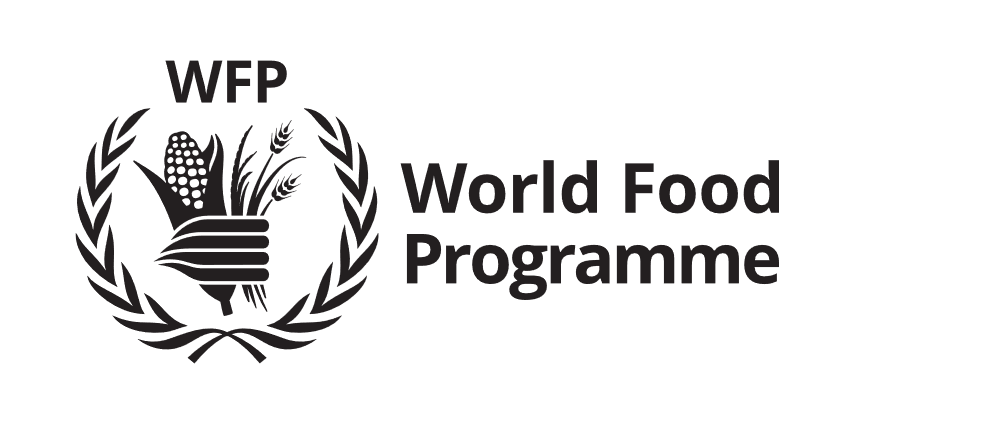 اتفاقية التعاون الميدانيويمكن الوصول إلى المجموعة الكاملة من الشروط والملاحق القياسية التي يتم إدراجها بالرجوع إلى "اتفاقية التعاون الميداني" هذه، والقابلة للتطبيق، من خلال الرابط التالي:https://www.wfp.org/field-level-agreement-fla-2022-Sepعن: برنامج الأغذية العالميالاسم:[Insert name of WFP Signatory] اللقب:[Insert title of WFP Signatory]التاريخ:[Enter the date the agreement is signed]عن:[Insert full legal name of the NGO]الاسم:  [Insert name of NGO Signatory] اللقب:[Insert title of NGO Signatory]التاريخ:[Enter the date the agreement is signed]اسم الشريك المتعاون:الطرائق (الغذاء والنقد وتعزيز القدرات والخدمات الفنية والمتخصصة):الأنشطة:فترة التنفيذ:من:إلى:موقع/منطقة برامج الشركاء المتعاونين داخل بلد العمليات:العدد الإجمالي المقدَّر للمستفيدين:الكمية المقدَّرة من الموارد المحولة للشريك المتعاون لتوزيعها على المستفيدين:السلع الغذائية (MT): قيم التحويل النقدي (CBT) (بالدولار الأمريكي):ميزانية "الشريك المتعاون" المؤهل للحصول على تمويل من برنامج الأغذية العالميالتكلفة الإجمالية لأنشطة تعزيز القدرات:ميزانية "الشريك المتعاون" المؤهل للحصول على تمويل من برنامج الأغذية العالميالتكلفة الإجمالية للخدمات الفنية أو المتخصصة (تكاليف التنفيذ):ميزانية "الشريك المتعاون" المؤهل للحصول على تمويل من برنامج الأغذية العالميإجمالي تكاليف التوصيل والتحويلات القائمة على النقد:ميزانية "الشريك المتعاون" المؤهل للحصول على تمويل من برنامج الأغذية العالميإجمالي تكاليف توصيل المواد الغذائية وتوزيعها:ميزانية "الشريك المتعاون" المؤهل للحصول على تمويل من برنامج الأغذية العالميإجمالي تكاليف الدعم المباشر للشريك المتعاون:ميزانية "الشريك المتعاون" المؤهل للحصول على تمويل من برنامج الأغذية العالميإجمالي التكاليف التشغيلية المباشرة للشريك المتعاون (بالدولار الأمريكي):ميزانية "الشريك المتعاون" المؤهل للحصول على تمويل من برنامج الأغذية العالميرسوم إدارية 7% (بالدولار الأمريكي):ميزانية "الشريك المتعاون" المؤهل للحصول على تمويل من برنامج الأغذية العالميالتكلفة الإجمالية المنسوبة إلى برنامج الأغذية العالمي (بالدولار الأمريكي):سلفة البدء (إن وجدت):شروط السداد المقدمة:تفاصيل الحساب المصرفي للشريك المتعاون:عملة التقارير والمدفوعات:عناوين الإخطاراتبرنامج الأغذية العالمي[Insert full address of the Country Office]عناية المدير القطري.البريد الإلكتروني: فاكس:الشريك المتعاون:[Insert full legal name][Insert full address of the Cooperating Partner in the country of the Operation]عناية (name and title): البريد الإلكتروني: فاكس: